УТВЕРЖДЕНАпостановлением Администрации
городского округа
"Город Архангельскот 5 июня 2024 г.№ 902Схема границ публичного сервитута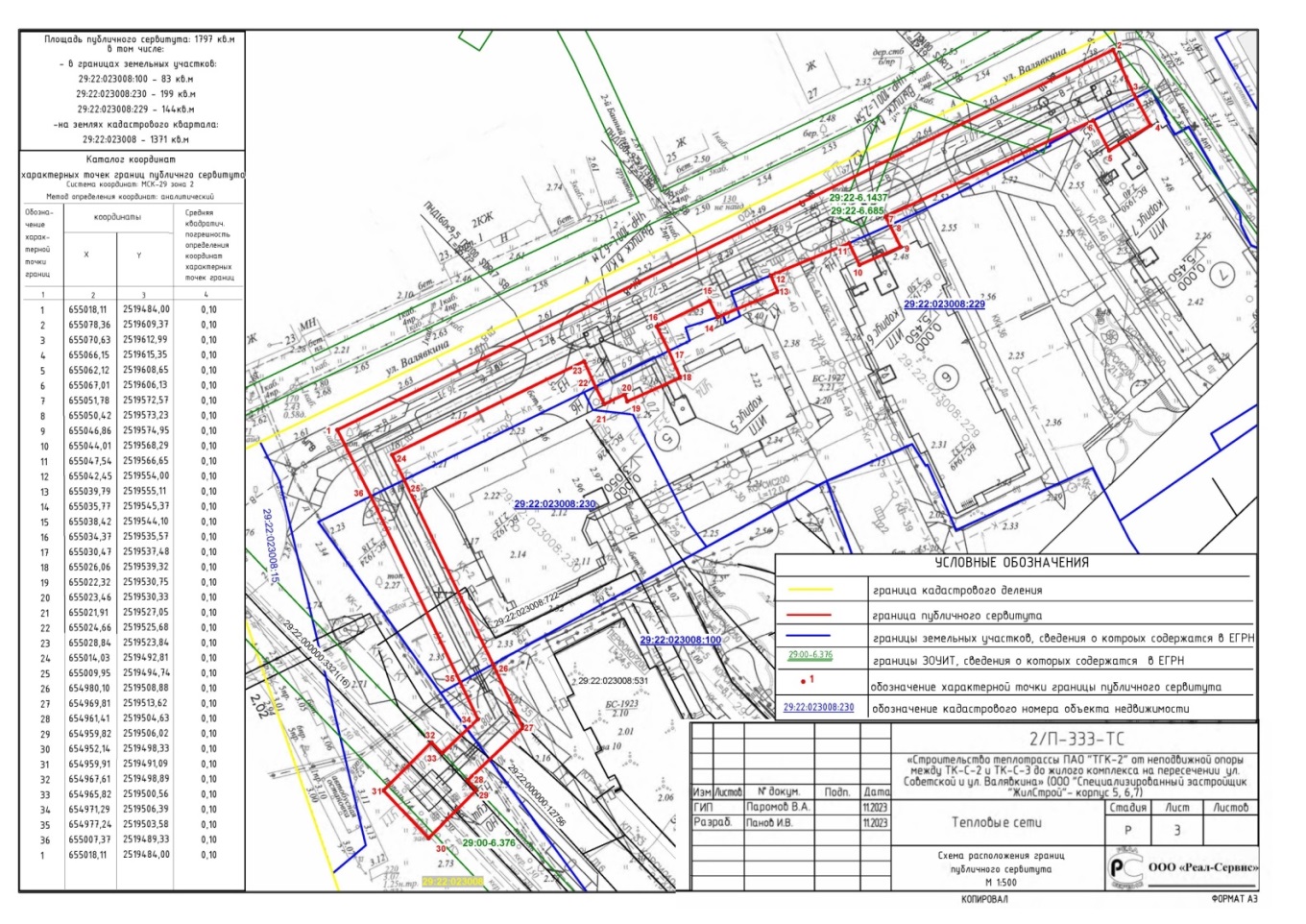 ___________